СУМСЬКА МІСЬКА РАДАVІІ СКЛИКАННЯ ____ СЕСІЯРІШЕННЯРозглянувши звернення комунальної установи «Сумська міська клінічна лікарня № 1»  від 01 серпня 2018 року № 01-22/2853 та комунального некомерційного підприємства «Центр первинної медико-санітарної допомоги № 1» Сумської міської ради від 02 серпня 2018 року № 05-27/1в/1022,  та беручи до уваги рекомендації постійної комісії з питань законності, взаємодії з правоохоронними органами, запобігання та протидії корупції, місцевого самоврядування, регламенту, депутатської діяльності та етики, з питань майна комунальної власності та приватизації Сумської міської ради (протокол від               __ серпня 2018 року № ___), керуючись статтею 25 та частиною п’ятою                  статті 60 Закону України «Про місцеве самоврядування в Україні», Сумська міська радаВИРІШИЛА:	1. Надати згоду на передачу комунальною установою «Сумська міська клінічна лікарня № 1» у безкоштовне користування комунальному некомерційному підприємству «Центр первинної медико-санітарної допомоги № 1» Сумської міської ради нежитлових приміщень, розташованих по                        вул. 20 років Перемоги, 13 у місті Суми, загальною площею 150,1 кв.м (з уточненням площ після проведення технічної інвентаризації).2. Комунальній установі «Сумська міська клінічна лікарня № 1»                (Домінас В.М.) укласти з комунальним некомерційним підприємством «Центр первинної медико-санітарної допомоги № 1» Сумської міської ради договір безкоштовного користування нерухомим майном, зазначеним у пункті 1 цього рішення, у порядку, установленому чинними нормативно-правовими актами. 3. Організацію виконання цього рішення покласти на заступників міського голови згідно з розподілом обов’язків.Сумський міський голова                                                                    О.М. ЛисенкоВиконавець: Клименко Ю.М.______________Ініціатор розгляду питання – постійна комісія з питань законності, взаємодії з правоохоронними органами, запобігання та протидії корупції, місцевого самоврядування, регламенту, депутатської діяльності та етики, з питань майна комунальної власності та приватизації Сумської міської радиПроект підготовлено департаментом забезпечення ресурсних платежів Сумської міської радиДоповідач: Клименко Ю.М.ЛИСТ ПОГОДЖЕННЯдо проекту рішення Сумської міської ради«Про надання згоди на передачу комунальною установою «Сумська міська клінічна лікарня № 1» у безкоштовне користування комунальному некомерційному підприємству «Центр первинної медико-санітарної допомоги № 1» Сумської міської ради нежитлових приміщень»Проект рішення підготовлений з урахуванням вимог Закону України «Про доступ до публічної інформації» та Закону України «Про захист персональних даних»______________ Ю.М. КлименкоРозробник проекту рішення_______________ І.І. ЛапенкоЛИСТ РОЗСИЛКИрішення Сумської міської ради«Про надання згоди на передачу комунальною установою «Сумська міська клінічна лікарня № 1» у безкоштовне користування комунальному некомерційному підприємству «Центр первинної медико-санітарної допомоги № 1» Сумської міської ради нежитлових приміщень»Директор департаменту забезпечення ресурсних платежівСумської міської ради			       Ю.М. Клименко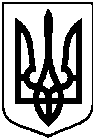 Проектоприлюднено«___» _______ 20__ р.від ___ ________2018 року №       -МРм. СумиПро надання згоди на передачу комунальною установою «Сумська міська клінічна лікарня № 1» у безкоштовне користування комунальному некомерційному підприємству «Центр первинної медико-санітарної допомоги № 1» Сумської міської ради нежитлових приміщеньГолова постійної комісії з питань законності, взаємодії з правоохоронними органами, запобігання та протидії корупції, місцевого самоврядування, регламенту, депутатської діяльності та етики, з питань майна комунальної власності та приватизації Сумської міської ради	О.В. ЗименкоДиректор департаменту забезпечення ресурсних платежів Ю.М. КлименкоВ.о.начальника відділу правового та кадрового забезпечення  департаменту забезпечення ресурсних платежівІ.В. ЗаїкаНачальник правового управління О.В. ЧайченкоПерший заступник міського голови В.В. ВойтенкоСекретар Сумської міської радиА.В. Баранов№ з/пНазва підприємства, установи, організаціїПрізвище І.П. керівникаПоштова та електронна адресиНеобхідна кількість примірників рішення СМРДепартамент забезпечення ресурсних платежівКлименко Ю.М.dresurs@smr.gov.ua4Виконавчий комітет Сумської міської ради, перший заступник міського голови Войтенко В.В.mail@ smr.gov.ua1Комунальне некомерційне підприємство «Центр первинної медико-санітарної допомоги № 1» Сумської міської радиСухомлин А.О.1Комунальна установа «Сумська міська клінічна лікарня № 1»Домінас В.М.1